Login to provisioning and navigate to the source instance page. Click on ‘Manage Scheduled Jobs’ link: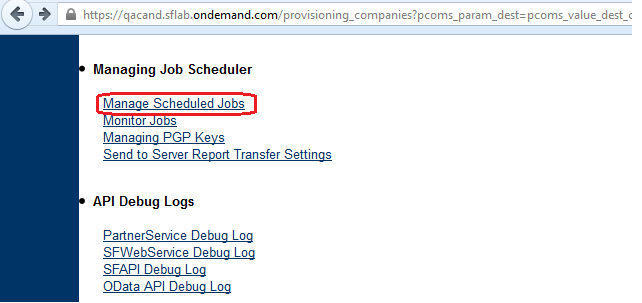 A new page will come up. Click on ‘Create New Job’ link: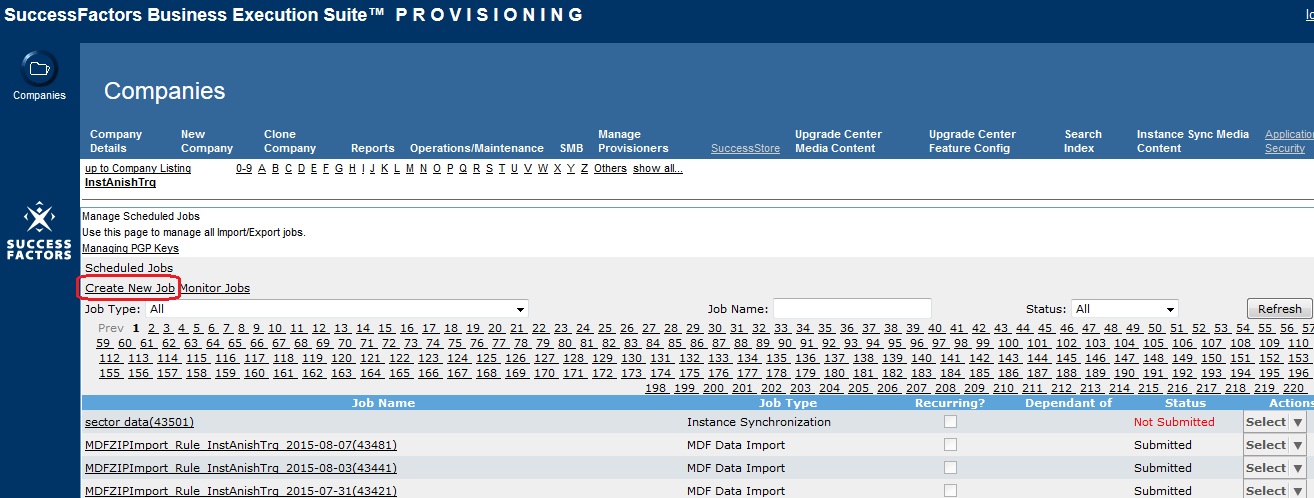 ‘Create New Job’ page should come up. Enter the following details:Job Name: any valueJob Owner: IST admin for source instanceJob Type: Instance SynchronizationUpon selecting the job type, the list of available sync jobs to be submitted will show up.Choose the required sync job using the radio-button as seen below: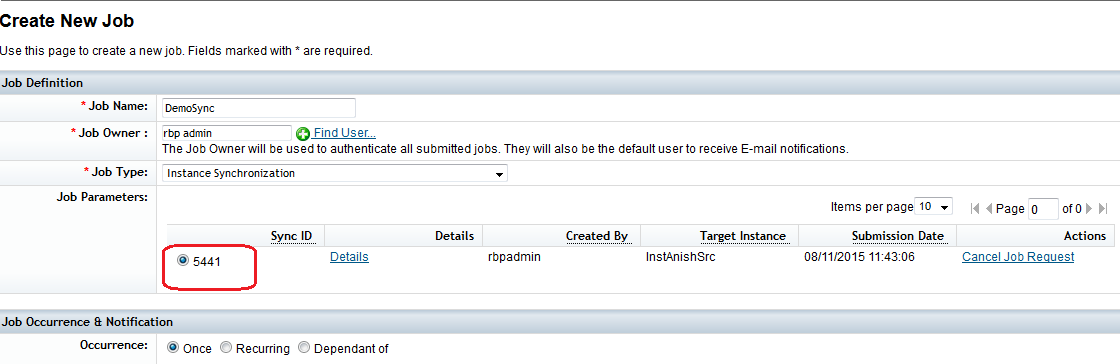 Hit the ‘Create Job’ button.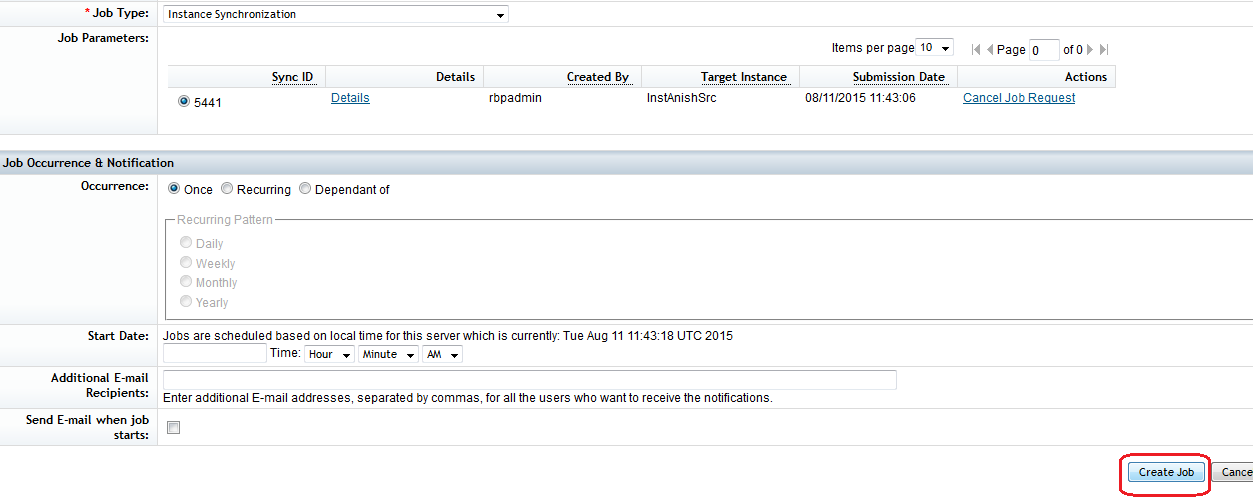 User will be taken to a new page. The newly created job should appear: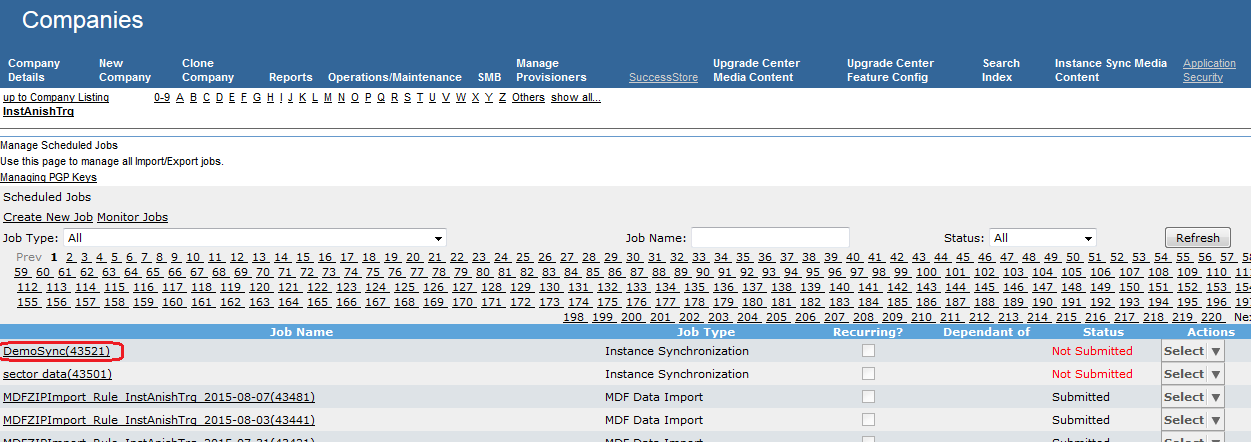 Click on the ‘Select’ button corresponding to the job and choose the ‘Run It Now’ option: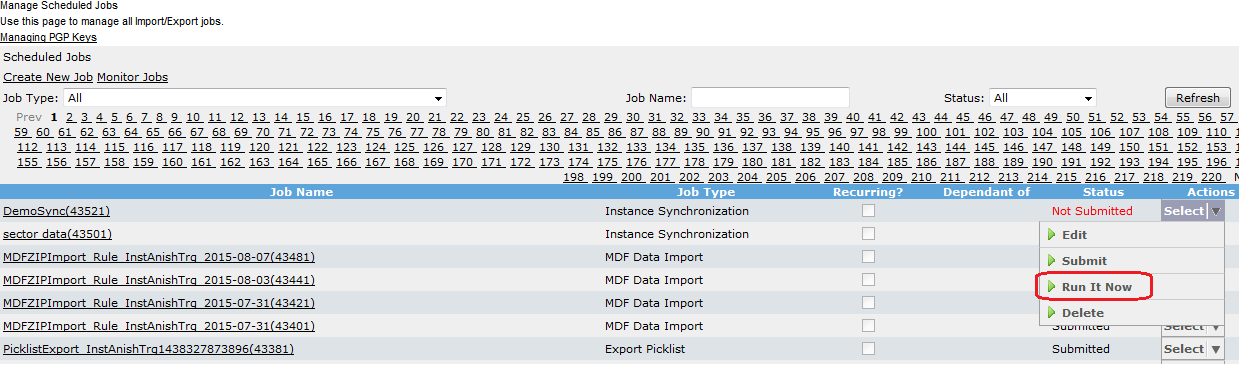 Navigate to Monitor Jobs page by clicking on ‘Monitor Jobs’ link to view the latest status of the job: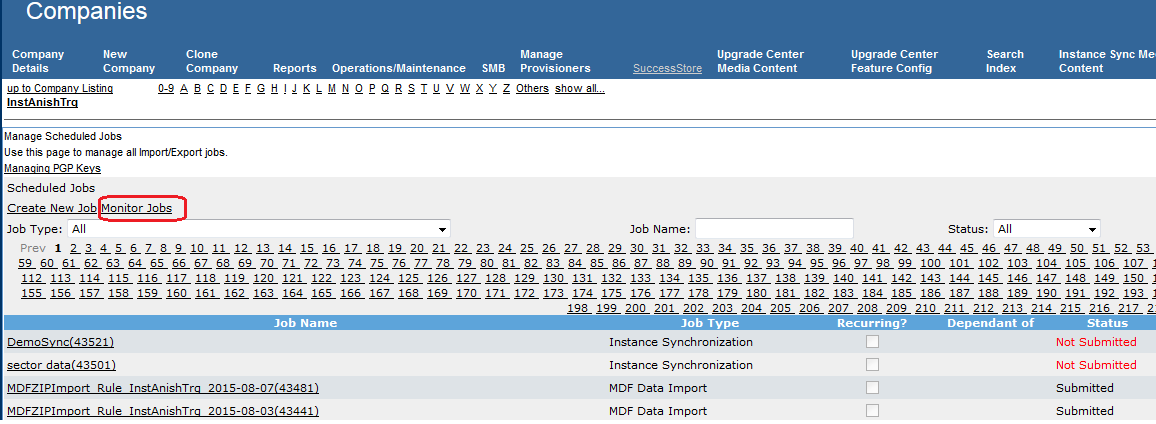 